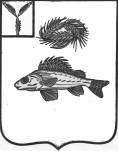 СОВЕТМУНИЦИПАЛЬНОГО ОБРАЗОВАНИЯ ГОРОД ЕРШОВЕРШОВСКОГО МУНИЦИПАЛЬНОГО РАЙОНА САРАТОВСКОЙ ОБЛАСТИ(четвертого созыва)РЕШЕНИЕот   27 апреля  2021 года    №35-226О   внесении   дополнения    в   приложение   к     решению Совета    муниципального    образования    город    ЕршовЕршовского     муниципального    района      Саратовской области  от 23 июля 2010 года №35-207 «Об утвержденииединого реестра наименований улиц, проездов, переулков муниципального образования город Ершов»     Руководствуясь  п.21.ч.1.ст.14 Федерального закона РФ №131-ФЗ от 06 октября 2003 года «Об общих принципах организации местного самоуправления в Российской Федерации», Уставом муниципального образования город Ершов, рассмотрев ходатайство главы Ершовского муниципального района,  Совет муниципального образования город Ершов РЕШИЛ:     1.Внести в Приложение  к решению Совета муниципального образования город Ершов от 23 июля 2010 года № 35-207 «Об утверждении  единого реестра наименований улиц, проездов и переулков муниципального  образования город Ершов» следующие дополнения:    1.1. раздел «г. Ершов» «Единого реестра  наименований улиц, проездов и переулков муниципального  образования город Ершов» дополнить  пунктами следующего содержания:    «143. ул. Березовая      144.  ул. Заводская              145.  ул. Студенческая      146.  ул. им. М.Шашкина»    2.Настоящее решение вступает в силу со дня его официального опубликования.Глава муниципального  образования                                               А. А. Тихов